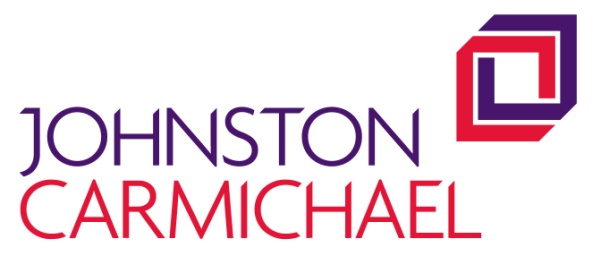 GRADUATE STUDENT APPLICATION FORMThis form is to be used by graduates applying for a trainee position with Johnston Carmichael.PLEASE DOWNLOAD AND COMPLETE THIS FORM ELECTRONICALLY Visit www.jcca.co.uk/careers for more information about our firm.1.	PERSONAL DETAILS (USE BLOCK CAPITALS)2. LOCATION & POSITIONPlease indicate which of our positions you are applying for:3.	COVER LETTERPlease write a cover letter to Mr Iain Abernethy in the following box (approx 300 words):4.	EDUCATION	If you have been educated out with the UK please provide all educational qualifications with the UK equivalent.   Information may be obtained by you at www.naric.org.uk. Higher/Advanced Higher (or equivalent) subjects studied and grades achieved - 1st attempt only:  Please list your Year (5th/6th), Qualification, Subjects, and Grade using one line for each e.g. 6th, A Level, Business Studies and Economics, Grade A1st Year Subjects:Subjects studied and grades achieved - 1st attempt only.   Please list 1st Year Subjects and Grade using a separate line for each e.g. 1st Year, Introduction to Marketing, 2.1.Additional University Courses:Other course information (projects, awards, etc) *Note we may contact your course tutor in order to verify this.Other relevant qualifications/training:  Describe any other qualifications/training/skills you have that support your application (e.g. driving licence, IT skills, MS Office packages, SAGE, etc, and your level of expertise (beginner, qualified, intermediate, advanced).5.	 WORK EXPERIENCE Please list any work experience you have had including Dates to and from, Employer and Position held e.g. 1st Jan 2014 - 20th Dec 2015, Jones & Co, Accounts Assistant.Please provide details of any previous application to, or employment by, Johnston Carmichael, including date(s) and position(s):Choose one of the above periods of work experience and describe in no more than 50 words the most important learning experience that you had:6.	PERSONAL INTERESTS & ACTIVITIES Describe any personal interest or activity you have pursued during your school, college or university education:Please select an interest or activity and explain what you have achieved:7.	POSITIONS OF RESPONSIBILITY Have you held or do you hold any positions of responsibility:Please select one of the above positions and describe how you dealt with a challenging situation:8.	YOUR CAREERHow did you hear about Johnston Carmichael and what attracts you to our firm?Why will you be successful in a tax career?What sets you apart from other applicants?9.	REFEREES 10.  ANY OTHER RELEVANT INFORMATIONPlease describe any other relevant information in support of your application:11.  DECLARATION I declare the information contained in this form is true and correct at the time of recording.Please send your completed application by e-mail to: studentrecruitment@jcca.co.uk  noting your “Name and Graduate 2017 Intake” in the subject line.Iain Abernethy, Learning & Development Director, Johnston CarmichaelT: 01467 621475    F : 01467 624245    W :  www.jcca.co.ukThank you for taking the time to complete our application form and we look forward to receiving it shortly.Johnston Carmichael is an equal opportunities employer.Forename:Surname:Home address incl postcode:Term addressincl postcode:E-mail:Phone No:Glasgow  – Corporate TaxGlasgow – Private Client TaxSecondary school attended:Year 5th/6thQualification	SubjectsGradeUniversity attended:	Course title: 	Grade2nd Year Subjects:Subjects studied and grades achieved - 1st attempt only.   Please list 2nd Year Subjects and Grade using a separate line for each e.g. 2nd Year, Introduction to Economics, 2.1.                                                                                                                                                                              Grade2nd Year Subjects:Subjects studied and grades achieved - 1st attempt only.   Please list 2nd Year Subjects and Grade using a separate line for each e.g. 2nd Year, Introduction to Economics, 2.1.                                                                                                                                                                              Grade2nd Year Subjects:Subjects studied and grades achieved - 1st attempt only.   Please list 2nd Year Subjects and Grade using a separate line for each e.g. 2nd Year, Introduction to Economics, 2.1.                                                                                                                                                                              Grade3rd Year Subjects:Subjects studied and grades achieved - 1st attempt only.   Please list 3rd Year Subjects and Grade using a separate line for each e.g. 3rd Year, Operations Management, 2.1.                                                                                                                                                                               Grade3rd Year Subjects:Subjects studied and grades achieved - 1st attempt only.   Please list 3rd Year Subjects and Grade using a separate line for each e.g. 3rd Year, Operations Management, 2.1.                                                                                                                                                                               Grade3rd Year Subjects:Subjects studied and grades achieved - 1st attempt only.   Please list 3rd Year Subjects and Grade using a separate line for each e.g. 3rd Year, Operations Management, 2.1.                                                                                                                                                                               Grade4th Year Subjects:Subjects studied and grades achieved - 1st attempt only.   Please list 4th Year Subjects and Grade using a separate line for each e.g. 4th Year, Economics, 1st.                                                                                                                                                                               Grade4th Year Subjects:Subjects studied and grades achieved - 1st attempt only.   Please list 4th Year Subjects and Grade using a separate line for each e.g. 4th Year, Economics, 1st.                                                                                                                                                                               Grade4th Year Subjects:Subjects studied and grades achieved - 1st attempt only.   Please list 4th Year Subjects and Grade using a separate line for each e.g. 4th Year, Economics, 1st.                                                                                                                                                                               Grade*Final or anticipated result:Dates to and fromEmployerPosition heldACADEMICACADEMICPERSONAL / WORKPERSONAL / WORKName:Name:Addressincl postcode:Addressincl postcode:Tel:Tel:Signature:(Type in your name)	Date: